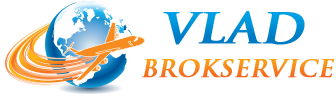 Сертифікація УКРСЕПРОПерелік документів, які додаються до заявки для отримання сертифікату УкрСЕПРО:• контракт та специфікації, інвойс (при сертифікації партії);• санітарно-епідеміологічний висновок;• опис продукції (склад, зовнішній вигляд, область застосування);• зразки для проведення випробувань;• сертифікати якості, безпеки, гігієнічні, походження від виробника;• реквізити фірми.Перелік документів необхідних для оформлення декларації відповідності:• Контракт• Інвойс;• Товарно-транспортна документація (CMR, коносамент, авіа накладна, ж / д накладна);• Технічний опис продукції;• Сертифікат відповідності (при необхідності)• Документи (сертифікати походження, протоколи випробуваньКомпанія «Vlad-BrokService»  код ЄДРПОУ 2346716557  адреса: 03151 м. Київ, вул.Академіка Кримського, 27-А, офіс. 205поштова адреса: 03151, м. Київ, а/с 9тел. +38 /044/ 222-63-56e-mail: vbs_work@mail.ruwww.vlad-brokservice.com